Задания для дистанционной работы  в старшей группена период с 06.05.2020-15.05.2020Уважаемые родители! С 06 мая по 15 мая  в  нашей группе реализуется тема:«День Победы»Программное содержание:
1. Уточнение и расширение представлений детей о Великой Отечественной войне.
2. Формирование у детей представления о подвиге народа, который встал на защиту своей Родины в годы Великой Отечественной войны.
3. Воспитание уважения к защитникам Отечества.Для осуществления видов деятельности в семье по данной теме  мы рекомендуем Вам: 1. Расскажите о детях-героях Великой Отечественной войны, рассмотрите иллюстрации в книгах, презентацию.2. Вспомните, кто из ближайших родственников принимал участие в Великой Отечественной войне, рассмотрите иллюстрации в книжках, фотографии родственников.3. Совместно с ребенком сходите к мемориалу в честь защитников Родины.4. Упражнение «Скажи по-другому» (учимся подбирать синонимы).Смелый - храбрый, отважный, геройский...5. Упражнение «Скажи наоборот» (учимся подбирать антонимы).Смелый-трусливый
Враг-...
Мир - ...6. Упражнение «Вставь пропущенный предлог» Военные лётчики защищали нашу Родину … небе. Моряки воевали … врагом … море.Танкисты сражались …танке.Пограничники охраняли нашу Родину … границе.Артиллеристы стреляли из пушек … фашистским танкам.7. Учимся подбирать однокоренные слова.Герой - геройский, героический, героизм...Защита - защитник, защищать, защищенный...8.     Упражнение «Один - много»Солдат – солдаты – много солдатВетеран – ветераны – много ветерановВраг-Танкист -Герой -Награда –9.Упражнение «Четвёртый лишний» (назови, кто лишний объясни свой выбор).Танк, истребитель, вертолет, самолет
Артиллерист, снайпер повар, десантник.
Барабан, пулемет, автомат, миномет. 
Тельняшка, шинель, джинсы, китель.
10. Выложите из счетных палочек звездочку: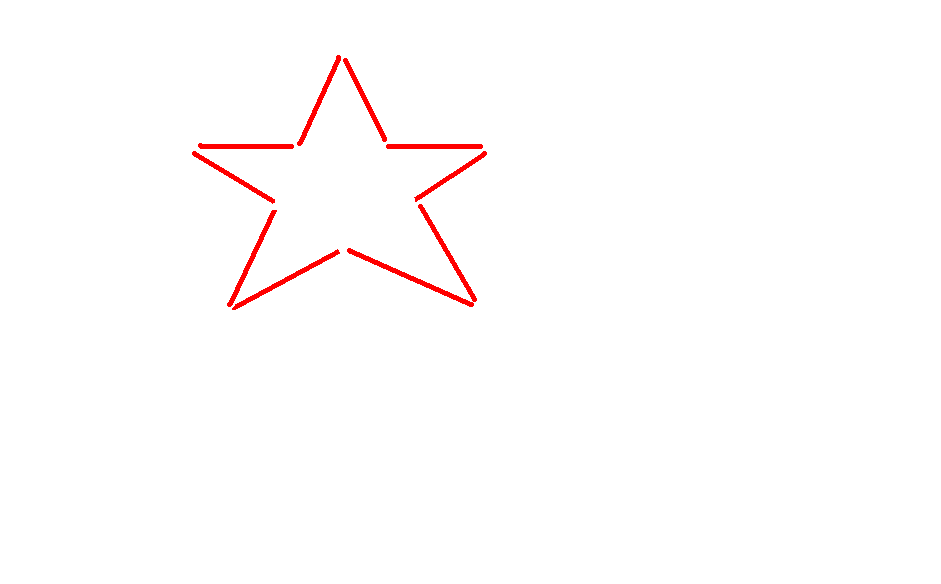 11. Объясните ребенку значение слов и словосочетаний "подвиг", "победа", "героический поступок", "защитник", "ветеран".12.Объясните значение пословиц:«Мир строит, а война разрушает» (В мирное время люди стараются строить, делать что - то новое, развиваться, например в области медицины, науки, культуры.. Во время войны, всё, что было достигнуто до этого момента с легкостью разрушается, гибнут невинные люди.)«Солдатская дружба сильнее смерти» (Это значит, что солдаты на поле боя не бросали раненых, а закрывали грудью друг друга погибая сами)«Закон бойца – стойкость до конца» (Бойцы знали, что отступать нельзя и стояли до последнего)«Друг за друга стой - и выиграешь бой»  (Если  друг  другу  помогать,  стоять горой, приходить на помощь, то обязательно победишь)«Родина-мать - умей ее защищать» (На свете нет более дорогого места, чем родные места, родная страна. Поэтому человек должен уметь защитить свои края в самую трудную минуту)«Кто к нам с мечом придет — от меча и погибнет»  (Мы всегда готовы защитить свои земли от захватчиков и тот, кто придет к нам с оружием с целью завоевания наших земель получит достойный ответ не менее достойным оружием)«На войне детей не бывает» (Кто попадал на войну, должны были расстаться с детством. Их детство – это когда сжигали, убивали и бомбой, и пулей, и голодом, и страхом, и безотцовщиной) 13. Разучите пальчиковую гимнастику «ЗАЩИТНИКИ ОТЕЧЕСТВА»Пальцы эти – все бойцы.          Растопырить пальцы на обеих руках, потом                                                          сжать их в кулак.Удалые молодцы.Два больших и крепких малых   Приподнять два больших пальца, другие                                                                 крепко прижать к столу.И солдат в боях бывалых.Два гвардейца – храбреца! Приподнять указательные пальцы, другие                                                       крепко прижать к столу.Два сметливых молодца!Два героя безымянных, Приподнять средние пальцы, другие крепко                                                      прижать к столу.Но в работе очень рьяных! Приподнять безымянные пальцы, другие крепко                                                      прижать к столу. Приподнять мизинцы. Два мизинца – коротышки – Очень славные мальчишки! Хлопнуть ладонями по столу.Выполните речевое упражнение «Вертолет»Быстро вертится пропеллер – вращать палочку между пальчиками, как пропеллер у вертолетаВертолет взлететь готов. Он отважно, без сомнений, Путь найдет средь облаков.В синем небе полетает, (в начале одной рукой, потом другой)Облака поразгоняет И вернется точно в срок,Как бы ни был путь далек. 14.  Выучите стихотворение по выбору:День ПобедыМайский праздник – День ПобедыОтмечает вся страна.Надевают наши дедыБоевые ордена. Их с утра зовет дорогаНа торжественный парад,И задумчиво с порогаВслед им Бабушки глядят.         Автор: Т. БелозеровПусть будет мирПусть небо будет голубым,Пусть в небе не клубится дым,Пусть пушки грозные молчатИ пулеметы не строчат,Чтоб жили люди, города...Мир нужен на земле всегда!           Автор: Н. НайденоваШинель— Почему ты шинель бережешь? –Я у папы спросила. —Почему не порвешь, не сожжешь? –Я у папы спросила. Ведь она и грязна, и стара,Приглядись-ка получше,На спине вон какая дыра,Приглядись-ка получше!— Потому я ее берегу, —Отвечает мне папа, —Потому не порву, не сожгу, —Отвечает мне папа. —Потому мне она дорога,Что вот в этой шинелиМы ходили, дружок, на врагаИ его одолели!                Автор: Е. Благинина Вместе с дедушкойРастаял утренний туман,Красуется весна...Сегодня дедушка ИванНачистил ордена.Мы вместе в парк идёмВстречатьСолдат, седых, как он.Они там будут вспоминатьСвой храбрый батальон.Там по душам поговорятО всех делах страны,О ранах, что ещё болятС далёких дней войны.          Автор: Г. А. Ладонщиков15. Прослушайте музыкальные произведения:  «Прадедушка» муз. А. Ермолова«День Победы» муз. Трубачёва, «Александровский сад» муз. Е. Циброва, «Катюша» муз. М. Блантера,«Три танкиста» муз.Д.Покрассhttps://www.youtube.com/watch?v=Mowe4ojo_iY&list=PLP-o0UW6hlflBU3RWcWEVk6okWnbRJFfChttps://www.youtube.com/watch?v=HyVD6NrR3Ochttps://www.youtube.com/watch?v=y9Gps-iH3jwhttps://www.youtube.com/watch?v=q0YfPcdgwcMhttps://www.youtube.com/watch?v=AwGoCvGkG_0https://www.youtube.com/watch?v=Cv-fJDdlfq0&t=51shttps://www.youtube.com/watch?v=ZusrIk2SXGMПобеседуйте по содержанию текста.15. Просмотрите вместе с детьми мультфильмы: «Василёк» Союзмультфильм 1973г., «Солдатская сказка» https://www.youtube.com/watch?v=ucAGfi006_g, «Дедушкин бинокль» Союзмультфильм 1982г«Сказка о Мальчише Кибальчише» Союзмультфильм 1958г https://www.youtube.com/watch?v=dEvMHzLRIp8 «Партизанская снегурочка» Киевначфильм 1981г